Об утверждении муниципальной целевой программы «Противодействие коррупции на территории сельского поселения Туарма муниципального района Шенталинский Самарской области на 2019-2021 годы»В соответствии с Указом Президента Российской Федерации от 13.03.2012 № 297 «О национальном плане противодействия коррупции на 2012-2013 годы и внесении изменений в некоторые акты Президента Российской Федерации по вопросам противодействия коррупции», Федеральными законами от 25.12.2008 № 273-ФЗ «О противодействии коррупции» и от 06.10.2003 № 131-ФЗ «Об общих принципах организации местного самоуправления в Российской  Федерации», Законом Самарской области от 10.03.2009 № 23-ГД «О противодействии коррупции в Самарской области»,  Уставом сельского поселения Туарма муниципального района Шенталинский, Администрация сельского поселения Туарма муниципального района ШенталинскийПОСТАНОВЛЯЕТ:1. Утвердить прилагаемую целевую программу «Противодействие коррупции на территории сельского поселения Туарма муниципального района Шенталинский Самарской области на 2019-2021 годы» (Приложение № 1).2. Опубликовать настоящее постановление с приложением в газете  «Вестник поселения Туарма»	3. Контроль за исполнением постановления возложить на  заместителя Главы сельского поселения Туарма муниципального района Шенталинский Круглову И.А.Глава сельского поселения Туарма                                               В.П. ИвановПриложение № 1к постановлениюАдминистрации  сельского поселения Туарма муниципального района Шенталинский                                                                                                                        от    25.12.2018 г. №    99-п        ПАСПОРТЦЕЛЕВОЙ ПРОГРАММЫ «ПРОТИВОДЕЙСТВИЕ КОРРУПЦИИ НА ТЕРРИТОРИИ СЕЛЬСКОГО ПОСЕЛЕНИЯ ТУАРМА МУНИЦИПАЛЬНОГО РАЙОНА ШЕНТАЛИНСКИЙ САМАРСКОЙ ОБЛАСТИ НА 2019-2021 ГОДЫ»Наименование  Программы         Целевая программа «Противодействие                                                         коррупции на территории сельского поселения Туарма                                                         муниципального района Шенталинский Самарской                                                         области на  2019-2021 годы» (далее – Программа)Основания для разработки          Федеральный закон от 25.12.2008 года № 273-ФЗ программы                                     «О противодействии коррупции»;                                                        Закон Самарской области №23-ГД от 10.03.2009 года                                                         «О противодействии коррупции в Самарской области»;                                                        Национальный  план противодействия  коррупции на                                                         2012-2013 годы,                                                          утвержденный Указом Президента РФ от 13 марта 2012                                                         года № 297Заказчик Программы                    Администрация    сельского поселения Туарма                                                         муниципального    района Шенталинский Самарской                                                         областиЦель Программы                           Противодействие коррупции, обеспечение защиты прав и                                                                    законных интересов    жителей сельского поселения                                                          Туарма муниципального района ШенталинскийЗадачи Программы                         - совершенствование нормативно - правового                                                         регулирования в сфере противодействия                                                         коррупции;                                                          - повышение уровня открытости деятельности                                                         органов местного самоуправления;                                                          - антикоррупционная пропаганда и просвещение;                                                           - совершенствование механизма кадрового                                                         обеспечения органов местного самоуправления;                                                           - принятие организационно-управленческих мер по                                                         обеспечению антикоррупционной деятельности;                                                                            - осуществление  комплекса мер,                                                        направленных   на  улучшение  управления                                                        органами    местного   самоуправления  в                                                        социально-экономической  сфере;                                                          - проведение антикоррупционной  экспертизы                                                        принимаемых  нормативно-правовых  актов и их                                                         проектовСроки реализации Программы           2019-2021 гг.Исполнители Программы                    Администрация   сельского поселения Туарма                                                                 муниципального   района Шенталинский Самарской                                                                 областиРесурсное обеспечение                        Реализация  Программы  осуществляется заПрограммы                                            счет   средств  местного бюджета  Оценка социально-экономической    Поэтапная  реализация  антикоррупционнойэффективности                                     Программы  позволит  существенно снизить                                                                коррупционные  риски  в органах местного                                                                самоуправления  и таким образом повысить                                                                эффективность  работы  органов  местного                                                                самоуправленияПорядок осуществления контроля      Контроль  за  ходом  выполнения Программыза ходом выполнения Программы      осуществляет администрация сельского поселения                                                                          Туарма муниципального района                                                                  Шенталинский Самарской областиI. Введение	Настоящая Программа сельского поселения Туарма муниципального района Шенталинский  разработана в соответствии с Федеральными законами от 25.12.2008 № 273-ФЗ «О противодействии коррупции» и от 06.10.2003 № 131-ФЗ «Об общих принципах организации местного самоуправления в Российской  Федерации» 	Программа сельского поселения Туарма муниципального района Шенталинский направлена на снижение коррупционных рисков в органах местного самоуправления и структурных подразделениях, создание и внедрение ее реализации.В процессе осуществления своей деятельности органы местного самоуправления сталкиваются с рядом факторов коррупционного риска, объективно связанных с выполнением обязанностей, предусмотренных действующим законодательством.В связи с необходимостью дальнейшей реализации мер антикоррупционной политики на территории сельского поселения Туарма муниципального района Шенталинский Самарской области разработана настоящая Программа, предусматривающая комплекс мер по профилактике коррупции в сельском поселении на период 2019-2021 годов. Достижение целей предупреждения коррупции в органах местного самоуправления  сельского поселения Туарма муниципального района Шенталинский Самарской области, выявление, предупреждение и пресечение коррупционных правонарушений возможно только при наличии комплексного планового подхода. Поэтому реализация противодействия коррупции в сельском поселении Туарма муниципального района Шенталинский наиболее эффективно может осуществляться в рамках муниципальной целевой программы.Программа носит комплексный характер, обусловленный необходимостью решения разноплановых задач противодействия коррупции в сельском поселении Туарма муниципального района Шенталинский. В мероприятиях Программы предусматривается решение конкретных вопросов реализации государственной политики противодействия коррупции, включая нормативно-правовое, методическое, организационное, кадровое, информационное обеспечение, контроль посредством разработанных показателей результативности.    II. Основные цели и задачи антикоррупционной программыОсновной целью настоящей Программы является повышение эффективности деятельности органов местного самоуправления за счет снижения коррупционных рисков.Для достижения поставленной цели необходимо решение следующего комплекса взаимосвязанных задач.Задачи:         1. Совершенствование нормативно-правового регулирования в сфере противодействия коррупции.         Целью данного направления является принятие мер по правовому обеспечению деятельности органов местного самоуправления сельского поселения Туарма  муниципального района Шенталинский по противодействию коррупции. 2. Совершенствование механизма кадрового обеспечения органов местного самоуправления.Кадровая политика является важным элементом в системе муниципальной службы. Обеспечение качественного отбора кандидатов на замещение должностей муниципальной службы - неотъемлемая часть Программы.Целью данного направления являются недопущение приема на муниципальную службу граждан, не отвечающих требованиям, предъявляемым к муниципальным служащим, преследующих противоправные корыстные цели, а также устранение предпосылок нарушений служебной дисциплины, минимизация возможностей возникновения конфликта интересов.3. Организационно-управленческие меры по обеспечению антикоррупционной деятельности.В рамках Программы необходимо принятие организационно-управленческих мер, препятствующих возможности возникновения коррупционных отношений с участием сотрудников органов местного самоуправления.По данному направлению необходимо обеспечить выполнение мероприятий по организации контроля за качественным и своевременным рассмотрением обращений и жалоб физических, юридических лиц и индивидуальных предпринимателей, содержащих сведения о нарушениях их прав и законных интересов, а также о фактах коррупции, превышения (не исполнения) должностных полномочий, нарушении ограничений и запретов, налагаемых на муниципальных  служащих.       4. Повышение уровня открытости деятельности органов местного самоуправления.Повышение уровня открытости является одним из важнейших направлений в рамках Программы, позволяющих принимать обоснованные и адекватные решения по профилактике коррупции в органах местного самоуправления. Целью данного направления Программы является разработка механизмов оценки коррупционных рисков при осуществлении деятельности органов местного самоуправления с использованием различных форм общественного контроля для принятия адекватных решений по предупреждению коррупции и борьбе с ее проявлениями в органах местного самоуправления. По данному направлению необходимо обеспечить выполнение мероприятий:- обеспечение функционирования деятельности службы «телефон доверия» как составной части системы информации руководства о непроверяемых действиях сотрудников органом местного самоуправления, а также электронного почтового ящика на сайте администрации сельского поселения Туарма в целях приема сообщений граждан  о фактах коррупции.5. Осуществление комплекса мер, направленных на улучшение управления органами местного самоуправления в социально-экономической сфере и включающих в себя:а) регламентацию использования муниципального имущества и муниципальных ресурсов, передачи прав на использование такого имущества и его отчуждения;б) регулирование осуществляемых закупок для муниципальных нужд в целях исключения возможности их произвольного толкования, дискриминации и предоставления неоправданных преимуществ;в) обеспечение контроля за выполнением принятых контрактных обязательств, прозрачности процедур закупок.6. Совершенствование механизма антикоррупционной экспертизы принимаемых нормативно-правовых актов.Целью данного направления является снижение коррупциогенности нормативных правовых актов  органов местного самоуправления сельского поселения Туарма муниципального района Шенталинский и их проектов.III. Ресурсное обеспечение ПрограммыФинансовое обеспечение программных мероприятий в 2019-2021 гг. планируется осуществить за счет средств бюджета сельского поселения Туарма муниципального района Шенталинский.IV. Оценка социально-экономической эффективностиреализации ПрограммыПоэтапная реализация Программы позволит существенно снизить коррупционные риски в органах местного самоуправления таким образом повысить эффективность работы органов местного самоуправления.Повышение уровня открытости деятельности органов местного самоуправления позволит обеспечить функционирование механизмов по борьбе с коррупцией в органах местного самоуправления за счет использования механизмов общественного контроля.Регламентация исполнения сотрудниками органов местного самоуправления должностных обязанностей позволит существенно снизить коррупционные риски при исполнении должностных обязанностей. Совершенствование механизма кадрового обеспечения органов местного самоуправления позволит минимизировать возможности проникновения на муниципальную службу лиц, преследующих противоправные цели, повысит исполнительскую дисциплину сотрудников, а также повысит качество выполнения ими должностных обязанностей.V. Ожидаемые результаты реализации ПрограммыВ результате реализации Программы предполагается достижение следующих положительных результатов:Совершенствование нормативной правовой базы по  созданию  системы противодействия коррупции в сельском поселении Туарма муниципального района Шенталинский Самарской области;Укрепление доверия населения и общественных институтов к деятельности органов местного самоуправления сельского поселения Туарма муниципального района Шенталинский.Снижение количества коррупциогенных положений в нормативных правовых актах, принимаемых органами местного самоуправления по вопросам местного значения.4. Сокращение количества заявлений и жалоб граждан и организаций на коррупционные проявления в деятельности органов местного самоуправления. 5. Повышение информированности населения о деятельности органов местного самоуправления в сфере противодействия коррупции. 6. Снижение количества коррупционных правонарушений, совершенных муниципальными служащими. 7. Повышение дисциплины и ответственности муниципальных служащих.8. Устранение причин и условий, способствующих формированию коррупционного поведения и совершению коррупционных правонарушений.Приложение № 1к целевой программе «Противодействие коррупциина территории сельского поселения Туарма муниципального района Шенталинский Самарской области на 2019 - 2021 годы»ОСНОВНЫЕ ПРОГРАММНЫЕ МЕРОПРИЯТИЯ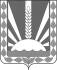 Администрация сельского поселения Туармамуниципального района Шенталинский Самарской областис. Туарма, ул. Советская, 6 тел. (8-252) 32-2-87Постановление № 99-п          от 25.12.2018  гN 
п/пN 
п/пМероприятия       Срок       
исполнения   Исполнитель  Объемы финансирования   
(тыс. руб.)1 1 2            3        4       1. Совершенствование нормативно-правового регулирования в сфере противодействия коррупции                          1. Совершенствование нормативно-правового регулирования в сфере противодействия коррупции                          1. Совершенствование нормативно-правового регулирования в сфере противодействия коррупции                          1. Совершенствование нормативно-правового регулирования в сфере противодействия коррупции                          1. Совершенствование нормативно-правового регулирования в сфере противодействия коррупции                          1. Совершенствование нормативно-правового регулирования в сфере противодействия коррупции                          1.11.1Разработка и внесение актуальных изменений и дополнений в муниципальные нормативные правовые акты, во исполнение требований и норм действующего федерального законодательства, в том числе в сфере противодействия коррупции2019–2021 годы    годыАдминистрация 
сельского поселения Туарма муниципального 
района     
Шенталинский1.21.2Разработка и принятие Порядка уведомления представителя нанимателя (работодателя) о фактах обращения в целях склонения муниципальных служащих к совершению коррупционных правонарушенийПервое полугодие 2019г.Администрация 
сельского поселения Туарма муниципального 
района     
Шенталинский1.31.3Активизация деятельности межведомственной комиссии  по противодействию коррупции2019г.Администрация 
сельского поселения Туарма муниципального 
района     
Шенталинский2. Развитие и совершенствование комплексной системы противодействия коррупции. Обеспечение открытости и доступности для населения деятельности органов местного самоуправления сельского поселения Туарма муниципального района Шенталинский2. Развитие и совершенствование комплексной системы противодействия коррупции. Обеспечение открытости и доступности для населения деятельности органов местного самоуправления сельского поселения Туарма муниципального района Шенталинский2. Развитие и совершенствование комплексной системы противодействия коррупции. Обеспечение открытости и доступности для населения деятельности органов местного самоуправления сельского поселения Туарма муниципального района Шенталинский2. Развитие и совершенствование комплексной системы противодействия коррупции. Обеспечение открытости и доступности для населения деятельности органов местного самоуправления сельского поселения Туарма муниципального района Шенталинский2. Развитие и совершенствование комплексной системы противодействия коррупции. Обеспечение открытости и доступности для населения деятельности органов местного самоуправления сельского поселения Туарма муниципального района Шенталинский2. Развитие и совершенствование комплексной системы противодействия коррупции. Обеспечение открытости и доступности для населения деятельности органов местного самоуправления сельского поселения Туарма муниципального района Шенталинский2.1. Вопросы кадровой политики                       2.1. Вопросы кадровой политики                       2.1. Вопросы кадровой политики                       2.1. Вопросы кадровой политики                       2.1. Вопросы кадровой политики                       2.1. Вопросы кадровой политики                       2.1.12.1.1Регулярное обновление резерва кадров на  замещение вакантных должностей муниципальной службы. При решении     вопроса о назначении на руководящие должности учитывать прежде  всего  тех   лиц, которые   находились    в кадровом    резерве    на выдвижение и положительно себя зарекомендовали  при выполнении  различных поручений, заданий, проявили  свои организаторские способности              2019–2021 годы    Администрация 
сельского поселения Туарма муниципального 
района     
Шенталинский2.1.22.1.2Обеспечение соблюдения муниципальными служащими общих принципов служебного поведения, утвержденных Указом Президента Российской Федерации от 12.08.2002 № 885 «Об утверждении общих принципов служебного поведения государственных служащих»2019–2021 годы    Администрация 
сельского поселения Туарма муниципального 
района     
Шенталинский2.1.32.1.3Проведение с соблюдением требований законодательства о муниципальной службе проверок достоверности и полноты, представляемых всеми муниципальными служащими, а также лицами, замещающими муниципальные должности сведений о доходах (расходах), об имуществе и обязательствах имущественного характера служащих, своих супруги (супруга) и несовершеннолетних детей. Рассмотрение выявленных фактов нарушений на заседаниях комиссии по соблюдению требований к служебному поведению муниципальных служащих и урегулированию конфликта интересов2019–2021 годы    Администрация 
сельского поселения Туарма муниципального 
района     
Шенталинский2.1.42.1.4Проведение проверок соблюдения муниципальными служащими ограничений, запретов и требований к служебному поведению, предусмотренных законодательством о муниципальной службе. Рассмотрение выявленных фактов нарушений на заседаниях комиссии по соблюдению требований к служебному поведению муниципальных служащих и урегулированию конфликта интересов2019–2021 годы    Администрация 
сельского поселения Туарма муниципального 
района     
Шенталинский2.1.52.1.5Проведение проверок информации о наличии или возможности возникновения конфликта интересов у муниципального служащего, поступающей представителю нанимателя (работодателя) в установленном законодательством порядке. Рассмотрение выявленных фактов нарушений на заседаниях комиссии по соблюдению требований к служебному поведению муниципальных служащих и урегулированию конфликта интересов. 2019–2021 годы    Администрация 
сельского поселения Туарма муниципального 
района     
Шенталинский2.1.62.1.6Проведение в порядке, определенном представителем нанимателя (работодателя), проверок сведений о фактах обращения в целях склонения муниципального служащего к совершению коррупционных правонарушений. Рассмотрение выявленных фактов нарушений на заседаниях комиссии по соблюдению требований к служебному поведению муниципальных служащих и урегулированию конфликта интересов2019–2021 годы    Администрация 
сельского поселения Туарма муниципального 
района     
Шенталинский2.1.72.1.7Размещение в соответствии с требованиями действующего законодательства сведений о доходах (расходах), об имуществе и обязательствах имущественного характера муниципальных служащих, а также иных сведений по вопросам противодействия коррупции в сети Интернет2019–2021 годы    Администрация 
сельского поселения Туарма муниципального 
района     
Шенталинский2.1.82.1.8Размещение в соответствии с требованиями действующего законодательства на официальном сайте  администрации муниципального района Шенталинский  Самарской области информации об итогах деятельности комиссии по соблюдению требований к служебному поведению муниципальных  служащих и урегулированию конфликта интересов за отчетный период.2019–2021 годы    Администрация 
сельского поселения Туарма муниципального 
района     
Шенталинский2.1.92.1.9Осуществление контроля за соблюдением лицами, замещающими должности муниципальной службы, требований законодательства Российской Федерации о противодействии коррупции, касающихся предотвращения и урегулирования конфликта интересов, в том числе за привлечением таких лиц к ответственности в случае их несоблюдения2019 годАдминистрация сельского поселения Туарма  муниципального района Шенталинский Самарской области-2.1.102.1.10Принятие мер по повышению кадровой работы в части, касающейся ведения личных дел лиц, замещающих муниципальные должности и должности муниципальной службы, в том числе контроля за актуализацией сведений, содержащихся в анкетах, представляемых при назначении на указанные должности и поступлении на такую службу, об их родственниках и свойственниках в целях выявления возможного конфликта интересов2019 годАдминистрация сельского поселения Туарма  муниципального района Шенталинский Самарской области-2.2. Антикоррупционная пропаганда и просвещение               2.2. Антикоррупционная пропаганда и просвещение               2.2. Антикоррупционная пропаганда и просвещение               2.2. Антикоррупционная пропаганда и просвещение               2.2. Антикоррупционная пропаганда и просвещение               2.2. Антикоррупционная пропаганда и просвещение               2.2.12.2.1Публикация  материалов  в печатных  изданиях и в электронных средствах массовой информации по вопросам  противодействия коррупции в сельском поселении Туарма муниципального района  Шенталинский   и  о ходе исполнения Программы2019–2021 годы    Администрация 
сельского поселения Туарма муниципального 
района     
Шенталинский2.2.22.2.2Обеспечение  системы прозрачности при принятии решений    по кадровым вопросам с использованием возможностей,            
предоставленных средствами массовой информации               2019–2021 годы    Администрация 
сельского поселения Туарма муниципального 
района     
Шенталинский2.2.32.2.3Обеспечение ежегодного повышения квалификации муниципальных служащих, в должностные обязанности которых входит участие в противодействии коррупции2019 годАдминистрация сельского поселения Туарма  муниципального района Шенталинский Самарской области -2.2.42.2.4Обеспечение обучения муниципальных служащих, впервые поступивших на муниципальную службу для замещения должностей, включенных в перечни, установленные нормативными правовыми актами Российской Федерации, по образовательным программам в области противодействия коррупции2019 годАдминистрация сельского поселения Туарма  муниципального района Шенталинский Самарской области-2.3. Организационно-управленческие меры по обеспечению антикоррупционной деятельности                  2.3. Организационно-управленческие меры по обеспечению антикоррупционной деятельности                  2.3. Организационно-управленческие меры по обеспечению антикоррупционной деятельности                  2.3. Организационно-управленческие меры по обеспечению антикоррупционной деятельности                  2.3. Организационно-управленческие меры по обеспечению антикоррупционной деятельности                  2.3. Организационно-управленческие меры по обеспечению антикоррупционной деятельности                  2.3.12.3.1Организация контроля за качественным и своевременным рассмотрением обращений и жалоб физических, юридических лиц и индивидуальных предпринимателей, содержащих сведения о нарушениях их прав и законных интересов, а также о фактах коррупции, превышения (не исполнения) должностных полномочий, нарушении ограничений и запретов, налагаемых на муниципальных служащих2019–2021 годы    Администрация 
сельского поселения Туарма муниципального 
района     
Шенталинский2.3.22.3.2Обеспечение неукоснительного соблюдения правил приема граждан2019 годАдминистрация 
сельского поселения Туарма муниципального 
района     
Шенталинский2.4. Обеспечение открытости и доступности деятельности органов             
местного самоуправления  сельского поселения Туарма муниципального района Шенталинский2.4. Обеспечение открытости и доступности деятельности органов             
местного самоуправления  сельского поселения Туарма муниципального района Шенталинский2.4. Обеспечение открытости и доступности деятельности органов             
местного самоуправления  сельского поселения Туарма муниципального района Шенталинский2.4. Обеспечение открытости и доступности деятельности органов             
местного самоуправления  сельского поселения Туарма муниципального района Шенталинский2.4. Обеспечение открытости и доступности деятельности органов             
местного самоуправления  сельского поселения Туарма муниципального района Шенталинский2.4. Обеспечение открытости и доступности деятельности органов             
местного самоуправления  сельского поселения Туарма муниципального района Шенталинский2.4.12.4.1Обеспечение функционирования службы  «Телефон доверия» органов местного самоуправления сельского поселения Туарма муниципального района Шенталинский и электронного почтового ящика в целях приема сообщений граждан о фактах коррупции, иных противоправных действиях, фактах нарушения муниципальными служащими  требований к служебному поведению2019–2021 годы      Администрация 
сельского поселения Туарма муниципального 
района     
Шенталинский2.4.22.4.2Размещение на официальном интернет-сайте муниципального района Шенталинский Самарской области информации о деятельности органов местного самоуправления сельского поселения Туарма муниципального района Шенталинский в сфере противодействия коррупции, а также ежегодных отчетов об итогах принятых мер в сфере антикоррупционной деятельности2019–2021 годы    годы    Администрация 
сельского поселения Туарма муниципального 
района     
Шенталинский2.4.32.4.3Проведение анализа обращений граждан в адрес органов местного самоуправления сельского поселения Туарма муниципального района Шенталинский  на предмет наличия информации о фактах коррупции со стороны муниципальных служащих2019–2021 годы    ежеквартальноАдминистрация 
сельского поселения Туарма муниципального 
района     
Шенталинский3. Осуществление комплекса мер, направленных на улучшение управления органами местного самоуправления в социально-экономической сфере3. Осуществление комплекса мер, направленных на улучшение управления органами местного самоуправления в социально-экономической сфере3. Осуществление комплекса мер, направленных на улучшение управления органами местного самоуправления в социально-экономической сфере3. Осуществление комплекса мер, направленных на улучшение управления органами местного самоуправления в социально-экономической сфере3. Осуществление комплекса мер, направленных на улучшение управления органами местного самоуправления в социально-экономической сфере3. Осуществление комплекса мер, направленных на улучшение управления органами местного самоуправления в социально-экономической сфере3.1Принятие мер по повышению эффективности использования общественных (публичных) слушаний, предусмотренных земельным и градостроительным законодательством Российской Федерации, при рассмотрении вопросов о предоставлении земельных участков, находящихся  в муниципальной собственностиПринятие мер по повышению эффективности использования общественных (публичных) слушаний, предусмотренных земельным и градостроительным законодательством Российской Федерации, при рассмотрении вопросов о предоставлении земельных участков, находящихся  в муниципальной собственности2019–2021 годы    Администрация 
сельского поселения Туарма муниципального 
района     
Шенталинский3.2Совершенствование контроля за использованием имущества, находящегося в муниципальной собственности, в том числе переданного в аренду, хозяйственное ведение и оперативное управлениеСовершенствование контроля за использованием имущества, находящегося в муниципальной собственности, в том числе переданного в аренду, хозяйственное ведение и оперативное управление2019–2021 годы    Администрация 
сельского поселения Туарма муниципального 
района     
Шенталинский3.3Проведение информационно-разъяснительной работы о требованиях Федерального закона от 21.07.2005 года № 94-ФЗ «О размещении заказов на поставки товаров, выполнение работ, оказание услуг для государственных и муниципальных нужд»Проведение информационно-разъяснительной работы о требованиях Федерального закона от 21.07.2005 года № 94-ФЗ «О размещении заказов на поставки товаров, выполнение работ, оказание услуг для государственных и муниципальных нужд»2019–2021 годы    Администрация 
сельского поселения Туарма муниципального 
района     
Шенталинский3.4Обеспечение открытости, объективности и добросовестной конкуренции при размещении заказов на поставку товаров, выполнения услуг для муниципальных нуждОбеспечение открытости, объективности и добросовестной конкуренции при размещении заказов на поставку товаров, выполнения услуг для муниципальных нужд2019–2021 годы    Администрация 
сельского поселения Туарма муниципального 
района     
Шенталинский3.5Проведение мониторинга эффективности использования муниципального имущества, в том числе земельных участковПроведение мониторинга эффективности использования муниципального имущества, в том числе земельных участков2019–2021 годы    Администрация 
сельского поселения Туарма муниципального 
района     
Шенталинский4. Совершенствование механизмов антикоррупционной экспертизы нормативных правовых актов и проектов нормативных правовых актов органов местного самоуправления сельского поселения Туарма муниципального района Шенталинский4. Совершенствование механизмов антикоррупционной экспертизы нормативных правовых актов и проектов нормативных правовых актов органов местного самоуправления сельского поселения Туарма муниципального района Шенталинский4. Совершенствование механизмов антикоррупционной экспертизы нормативных правовых актов и проектов нормативных правовых актов органов местного самоуправления сельского поселения Туарма муниципального района Шенталинский4. Совершенствование механизмов антикоррупционной экспертизы нормативных правовых актов и проектов нормативных правовых актов органов местного самоуправления сельского поселения Туарма муниципального района Шенталинский4. Совершенствование механизмов антикоррупционной экспертизы нормативных правовых актов и проектов нормативных правовых актов органов местного самоуправления сельского поселения Туарма муниципального района Шенталинский4. Совершенствование механизмов антикоррупционной экспертизы нормативных правовых актов и проектов нормативных правовых актов органов местного самоуправления сельского поселения Туарма муниципального района Шенталинский4.1Проведение экспертизы проектов муниципальных нормативных правовых актов, а также действующих муниципальных нормативных правовых актов на наличие коррупциогенных факторовПроведение экспертизы проектов муниципальных нормативных правовых актов, а также действующих муниципальных нормативных правовых актов на наличие коррупциогенных факторов2019–2021 годы    Администрация 
сельского поселения Туарма муниципального 
района     
Шенталинский4.2Проведение постоянного мониторинга изменений действующего законодательства в целях своевременного учета соответствующих изменений в муниципальных правовых актах в сфере противодействия коррупцииПроведение постоянного мониторинга изменений действующего законодательства в целях своевременного учета соответствующих изменений в муниципальных правовых актах в сфере противодействия коррупции2019–2021 годы    Администрация 
сельского поселения Туарма муниципального 
района     
Шенталинский